Приложение № 1к постановлению администрацииСоль-Илецкого городского округаот 14.05.2019 № 1008-пПЛАН (отчет)основных мероприятий по  подготовке жилищно-коммунального хозяйства и объектов социальной сферы на территории  Соль-Илецкого городского   округа к работе в осенне-зимний период 2019/2020 годы Руководитель:            ___________                     ______________                                        подпись                                 ФИОПриложение № 2к постановлению администрацииСоль-Илецкого городского округаот 14.05.2019 № 1008-пСОСТАВмежведомственной комиссии для оценки готовности к предстоящему отопительному сезону объектов жилищно-коммунального хозяйства и объектов социальной сферы Наименование муниципального образованияЖилые домаЖилые домаЖилые домаЖилые домаЖилые домаКотельныеКотельныеКотельныеМини котельные (топочные)Мини котельные (топочные)Мини котельные (топочные)Наименование муниципального образованияИмеется всего (штук)подготовлено (штук)принято паспортам готовности (штук)Кап.ремонт кровлиКап.ремонт кровлиимеется всего (штук)подготовлено (штук)принято паспортам готовности (штук)имеется всего (штук)подготовлено (штук)принято паспортам готовности (штук)Наименование муниципального образованияИмеется всего (штук)подготовлено (штук)принято паспортам готовности (штук)план (штук)факт(штук)имеется всего (штук)подготовлено (штук)принято паспортам готовности (штук)имеется всего (штук)подготовлено (штук)принято паспортам готовности (штук)123456789101112Муниципальное Образование  Соль-Илецкий городской округв том числе:а) муниципальное хозяйство       б) ведомства       в) другиеНаименование муниципального образованияТеплосетиТеплосетиТеплосетиВодопроводВодопроводВодопроводДетские садыДетские садыДетские садыЛечебные учрежденияЛечебные учрежденияЛечебные учрежденияОбщеобразовательные учрежденияОбщеобразовательные учрежденияОбщеобразовательные учрежденияНаименование муниципального образованияимеется всего (км)ремонт с заменой трубремонт с заменой трубимеется всего (км)ремонт с заменой трубремонт с заменой трубимеется всего (штук)подготовлено (штук)принято по паспортам готовности (штук)имеется всего (штук)подготовлено (штук)принято паспортам готовности (штук)имеется всего (штук)подготовлено (штук)принято паспортам готовности (штук)Наименование муниципального образованияимеется всего (км)план (км)факт(км)имеется всего (км)план (км)факт(км)имеется всего (штук)подготовлено (штук)принято по паспортам готовности (штук)имеется всего (штук)подготовлено (штук)принято паспортам готовности (штук)имеется всего (штук)подготовлено (штук)принято паспортам готовности (штук)12345678910111314151616Муниципальное Образование  город Соль-Илецкий городской округв том числеа) муниципальное хозяйстваб) ведомствав) другие1.Вдовкин Вячеслав Петрович       - председатель комиссии, первый заместитель главы администрации городского округа-   заместитель главы администрации городского округа по строительству, транспорту, благоустройству и ЖКХ;   Члены комиссии:1. Байгелова Дина Аскаровка- начальник  отдела по строительству, транспорту, ЖКХ,  дорожному хозяйству, газификации и связи  администрации  Соль-Илецкого городского округа;                                                  2. Гладков Владимир Александрович        - и.о. директора  МУП «РЖКХ»;    3.  Дружченко Алексей  Владимирович  - директор МКУ «Управление городского хозяйства Соль-Илецкого городского округа»;  4. Дубровин Владимир Иванович              - директор Соль-Илецкого ММПП ЖКХ;        5. Полосухин Сергей Владимирович  - начальник отдела по делам ГО, ПБ и ЧС администрации Соль-Илецкого округа;6. Рейсбих Алексей Юрьевич - начальник управление образования; 7. Якунина Анастасия Васильевна     -ведущий специалист по строительству, транспорту, ЖКХ,  дорожному хозяйству, газификации и   связи администрации Соль-Илецкого городского округа, секретарь комиссии;8.  по согласованиюПредставитель Управления по  технологическому и экологическомунадзору Ростехнадзора по Оренбургской области   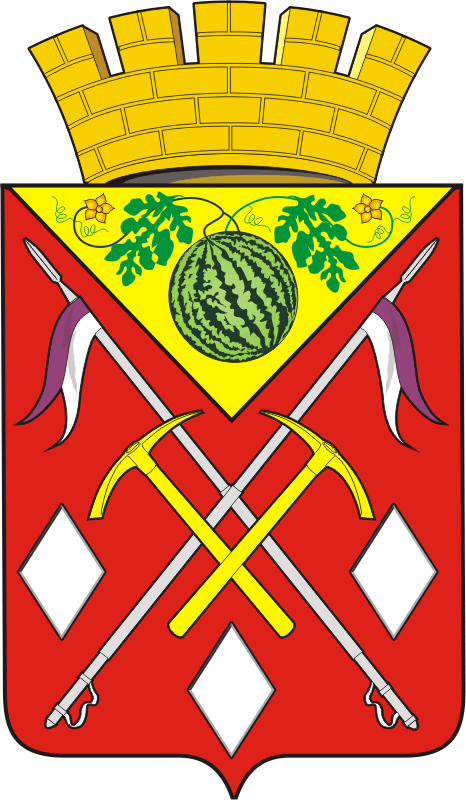 